This document contains the following attachments:–	Att.1: Updated TDD–	Att.2: Updated CfTGP–	Att.3: Presentation______________________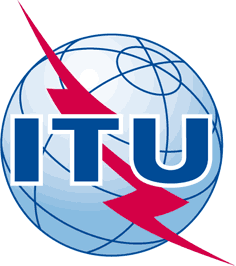 INTERNATIONAL TELECOMMUNICATION UNIONTELECOMMUNICATION
STANDARDIZATION SECTORSTUDY PERIOD 2017-2020INTERNATIONAL TELECOMMUNICATION UNIONTELECOMMUNICATION
STANDARDIZATION SECTORSTUDY PERIOD 2017-2020FGAI4H-L-026FGAI4H-L-026INTERNATIONAL TELECOMMUNICATION UNIONTELECOMMUNICATION
STANDARDIZATION SECTORSTUDY PERIOD 2017-2020INTERNATIONAL TELECOMMUNICATION UNIONTELECOMMUNICATION
STANDARDIZATION SECTORSTUDY PERIOD 2017-2020ITU-T Focus Group on AI for HealthITU-T Focus Group on AI for HealthINTERNATIONAL TELECOMMUNICATION UNIONTELECOMMUNICATION
STANDARDIZATION SECTORSTUDY PERIOD 2017-2020INTERNATIONAL TELECOMMUNICATION UNIONTELECOMMUNICATION
STANDARDIZATION SECTORSTUDY PERIOD 2017-2020Original: EnglishOriginal: EnglishWG(s):WG(s):PlenOnline, 19-21 May 2021Online, 19-21 May 2021DOCUMENTDOCUMENTDOCUMENTDOCUMENTDOCUMENTSource:Source:TG-MSK Topic DriverTG-MSK Topic DriverTG-MSK Topic DriverTitle:Title:Updates for AI for Musculoskeletal medicine (TG-MSK)Updates for AI for Musculoskeletal medicine (TG-MSK)Updates for AI for Musculoskeletal medicine (TG-MSK)Purpose:Purpose:DiscussionDiscussionDiscussionContact:Contact:Yura Perov
EQL, UKYura Perov
EQL, UKEmail: yura@eql.aiAbstract:This document contains the Updates for AI for Musculoskeletal medicine (TG-MSK) for the FG-AI4H Online, 19-21 May 2021. This TG was created in Meeting J.